О внесении изменений в постановление администрации                      Свечинского района от 13.12.2018 № 854В соответствии со статьей 179 Бюджетного Кодекса Российской Федерации, Федеральным Законом «Об общих принципах организации местного самоуправления в Российской Федерации» от 06.10.2003 № 131-ФЗ,    с постановлением администрации Свечинского района от 26.08.2013 № 701    «О разработке, реализации и оценке эффективности муниципальных программ муниципального образования Свечинское городское поселение Свечинского района», администрация Свечинского района ПОСТАНОВЛЯЕТ:1. Внести изменения в постановление администрации Свечинского района Кировской области от 13.12.2018 № 854 «Об утверждении муниципальной программы «Комплексное развитие систем коммунальной инфраструктуры муниципального образования Свечинское городское поселение»:1.1. Муниципальную программу «Комплексное развитие систем коммунальной инфраструктуры муниципального образования Свечинское городское поселение» изложить в новой редакции. Прилагается.2. Опубликовать настоящее постановление на Интернет-сайте муниципального образования Свечинский муниципальный район Кировской области.Глава Свечинского района                             Н.Д. БусыгинУТВЕРЖДЕНАпостановлением  администрацииСвечинского районаот  09.01.2019  №  7МУНИЦИПАЛЬНАЯ ПРОГРАММА   «КОМПЛЕКСНОЕ РАЗВИТИЕ СИСТЕМ КОММУНАЛЬНОЙ ИНФРАСТРУКТУРЫ МУНИЦИПАЛЬНОГО ОБРАЗОВАНИЯ СВЕЧИНСКОЕ ГОРОДСКОЕ ПОСЕЛЕНИЕ»ПаспортМуниципальной программы «Комплексное развитие систем    коммунальной инфраструктуры  муниципального образования Свечинское городское поселение»Общая характеристика сферы реализации Муниципальной программы, в том числе формулировки основных проблем в указанной сфере и прогноз ее развитияВступление в силу с 01.01.2006 Федерального закона от 21.12.2004           № 210-ФЗ «Об основах регулирования тарифов организаций коммунального комплекса» в значительной мере изменяет методику образования тарифов на услуги муниципальных и иных организаций коммунального комплекса, устанавливает систему инвестиционных надбавок к тарифам и ценам, изменяет порядок исчисления тарифов.Начиная с 2006 года, для всех муниципальных образований в соответствии с данным Законом является обязательной разработка программ комплексного развития систем коммунальной инфраструктуры, которые направлены на создание и плановое развитие коммунальной инфраструктуры.Муниципальная программа «Комплексное развитие систем коммунальной инфраструктуры муниципального образования Свечинское городское поселение» разработана на основании Федерального закона «Об общих принципах организации местного самоуправления в РФ» от 06.10.2003 № 131-ФЗ, Федерального закона «Об основах регулирования тарифов организаций коммунального комплекса» от 30.12.2004 № 210-ФЗ,  в соответствии с Генеральным планом поселения.Муниципальная программа определяет основные направления развития коммунальной инфраструктуры (т.е. объектов теплоснабжения, водоснабжения) в соответствии с потребностями промышленного, жилищного строительства, в целях повышения качества услуг. Основой является  система программных мероприятий по различным направлениям развития коммунальной инфраструктуры. Муниципальной программой определены ресурсное обеспечение и механизмы реализации основных ее направлений, ориентирована на развитие систем жизнеобеспечения поселения.Предусмотрено развитие систем коммунальной инфраструктуры поселения позволит обеспечить рост качества предоставляемых потребителям жилищно-коммунальных услуг в ближайшие годы в 1,5 - 2 раза, так как на сегодняшний день решение проблем с теплоснабжением и водоснабжением населения муниципального образования позволят поддержать и сохранить условия жизнеобеспечения  большинства жителей. Нужно учитывать и тот факт, что отсутствие водоснабжения (особенно в летний период) может привести к чрезвычайной ситуации на территории поселения (число жителей 3500).Муниципальная программа является основанием для выдачи технических заданий по разработке инвестиционных программ организаций коммунального комплекса по развитию систем коммунальной инфраструктуры.Существующее положение коммунальной инфраструктурымуниципального образования Свечинское городское поселениеСистема теплоснабженияОсновными источниками центрального теплоснабжения потребителей пгт Свеча являются котельная № 8 «Депо», котельная № 7 «СХТ», котельная № 2 «Стадион», котельная № 5 «Лесхоз», котельная № 4 «ПМК»,котельная (ул.Мира,6а) отпускают 90% тепловой энергии от потребителей поселения, остальные котельные являются частной собственностью предприятий.На котельной № 8 «Депо» установлено следующее котельное оборудование:Котел – КВРД-0,63 (1шт.), котел КВ-Ва-1,0, обеспечивающий теплом 7 объектов. Мощность котельной составляет  - 1,63 Гкал/час.На котельной № 7(СХТ) установлено следующее котельное оборудование:Котел – КВРД-0,63-59 (2 шт.), обеспечивающий теплом 6 объектов. Мощность котельной составляет – 1,26 Гкал/час. В самые холодные сутки отопительного сезона 2011-2012гг. температура теплоносителя составляла 37-58.0С, отпуск тепла составил 0,17 Гкал/час.На котельной № 2 (Стадион) установлено следующее котельное оборудование:Котел – КВР-0,8К (2 шт.), обеспечивающий теплом 10 объектов. Мощность котельной составляет – 1,4 Гкал/час. В самые холодные сутки отопительного сезона 2010-2011 гг. температура теплоносителя составляла 43-700С, отпуск тепла составил 0,31 Гкал/час.На котельной № 5 (Лесхоз) установлено следующее котельное оборудование:Котел – КВ-Ва-1,2(1 шт.), котел КВм-1,16 (1 шт.), обеспечивающий теплом 13 объектов. Мощность котельной составляет  2,06 Гкал/час. В самые холодные сутки отопительного сезона 2011-2012 гг. температура теплоносителя составляла 40-51.0С, отпуск тепла составил 0,38 Гкал/час.На котельной № 4(ПМК) установлено следующее котельное оборудование:Котел – КВР-0,93ЗК (2 шт.), котел – КВУ-2000 (1 шт.), обеспечивающий теплом 18 объектов. Мощность котельной составляет – 2,98 Гкал/час. В самые холодные сутки отопительного сезона 2010-2011 гг. температура теплоносителя составляла 42-63.0С, отпуск тепла составил 0,67 Гкал/час.Из проведенного выше анализа можно сделать вывод:На территории Свечинского городского поселения находится 61 объект, отапливаемые от систем централизованного теплоснабжения. Суммарная общая производительность установленного котельного оборудования составляет – 9,33 Гкал/час. Показатели котельного оборудования и тепловых сетей  Свечинского городского  поселения На территории Свечинского городского поселения располагается  тепловых сетей в 2-трубном исполнении, износ которых составляет 58 %. Замена тепловых сетей за последние 3 года составила . В последние годы новых тепловых сетей не вводилось.Износ котельного оборудования составляет 68 %. За последние четыре года проведена модернизация четырех  котельных: Котельная № 2 (Стадион), котельная № 4 (ПМК), Котельная № 5 (Лесхоз), котельная № 8 (депо). Общая производительность установленных котлов составила 8,07 Гкал/час. Увеличение производительности котельных не дает положительного эффекта в увеличении температуры теплоносителя ввиду изношенности на 58 % тепловых сетей.Система водоснабженияВодоснабжение, как отрасль, играет огромную роль в обеспечении жизнедеятельности поселения и требует целенаправленной политики по развитию надежного питьевого водоснабжения.В поселении существует централизованная система хозяйственно-питьевого водоснабжения, обеспечивающая нужды населения, а также потребности предприятий.Основным источником водоснабжения в поселении являются подземные водооисточники - артезианские скважины.На территории поселения имеется 11 артезианских скважин из них действующих 10:1. Скважина № 1 по ул. Советская;2. Скважина № 2 по ул. Октябрьская;3. Скважина № 3 по ул. Тотмянина;4. Скважина № 4 по ул. Чапаева;5. Скважина № 5 по ул. Лесная;6. Скважина № 6 по ул. Октябрьская;7. Скважина № 7 по ул. Тотмянина;8. Скважина № 8 по ул. Лермонтова;9. Скважина № 9 по д. Глушки10. Скважина № 10 по ул. Южная.Существующие мощности артезианских скважин составляют 3,86 тыс. куб. м/сут.Качество подаваемой в поселок воды в основном соответствует нормативам СанПиН 2.1.4.1074-01 «Питьевая вода».В то же время объем подаваемой воды в летние месяцы недостаточен для обеспечения населения поселения в полном объеме питьевой водой. Введенные в эксплуатацию в 70-80 годах скважины за весь эксплуатационный срок не подвергались капитальному ремонту. В результате произошло их заиливание и снижение дебета. Износ скважин составляет 92 %Протяженность водопроводных сетей по поселению составляет , значительная часть находится в неудовлетворительном состоянии и требует перекладки. Предприятием МУП «Свечинское теплоэнерго» по причине отсутствия средств должным образом не осуществляется работа по замене существующих водопроводных сетей, износ которых составляет 100 %. Питьевой водой из центрального водоснабжения снабжаются 945 объектов, в том числе 886 жилых домов, что составляет 95 %..Данные по снабжению водой от артезианских скважин приведены в таблице № 1:Таблица № 1.2. Основные цели, задачи, целевые показатели эффективности реализации Муниципальной программы, описание ожидаемых конечных результатов реализации Муниципальной программы, сроков и этапов реализации Муниципальной программыОсновными  целями  Программы является:-обеспечение финансового оздоровления отрасли жилищно-коммунального хозяйства (далее – отрасль ЖКХ);- создание условий для снижения себестоимости и повышения качества предоставляемых жилищно-коммунальных услуг;-обеспечение инвестиционной привлекательности жилищно-коммунального комплекса;-обеспечение государственной поддержки модернизации жилищно-коммунального комплекса;-повышение  качества  предоставляемых  коммунальных услуг потребителям;-создание благоприятных условий для проживания гражданУсловием достижения цели является решение следующих основных задач:1. развитие системы теплоснабжения;2. развитие системы водоснабжения;3. модернизация имеющихся систем теплоснабжения и водоснабжения.Для реализации Муниципальной программы предусматривается использование инструментов технической и экономической политики в области жилищно-коммунального хозяйства.Для решения задач Муниципальной программы предполагается использование средств, полученных за счет установленных надбавок к ценам (тарифам) для потребителей, надбавок к тарифам на товары и услуги организации коммунального комплекса, тарифа на подключение к системе коммунальной инфраструктуры и тарифа организаций коммунального комплекса на подключение, а так же средств полученных из областного бюджета на реализацию мероприятий по модернизации жилищно-коммунального хозяйства и средств местного бюджета.  Пересмотр тарифов и надбавок производится в соответствии с действующим законодательством.Срок реализации  Муниципальной программы: 2014-2018 годы, разбивка на этапы не предусмотрена.Показателями эффективности реализации Муниципальной программы, которые будут характеризовать достижение поставленных целей и  решение задач являются :	-достижение производительной мощности при модернизации существующих тепловых сетей; 	-достижение производительной мощности при установке нового котельного оборудования;	-достижение производительной мощности при укладке новых магистралей сетей водопровода; 	-достижение  производительной мощности при введении в эксплуатацию новых скважин с установкой подкачивающих станций;       	-повышение  качества  предоставляемых  коммунальных услуг потребителям;		-доля взносов жильцов на капитальный ремонт  общего имущества в многоквартирных домах.3.Обобщенная характеристика мероприятий Муниципальной программыРеализация настоящей Муниципальной программы  осуществляется посредством выполнения двух отдельных мероприятий, таких как:1.Модернизация объектов ЖКХ2.Взносы на капитальный ремонт общего имушества в многоквартирных домах.        «Модернизация объектов ЖКХ» включает мероприятия, направленные на:- замена водопровода (от скважины № 71821 до колодца на ул. Пушкина);-строительство теплотрассы(ул.Октябрьская, заречная часть поселка);-замену котла(в котельной пер.Лесхозовский);-модернизацию котельной в Шмелево;-софинансирование мероприятий по модернизации (пгт Свеча), с переводом на местные виды топлива;- услуги по составлению схемы теплоснабжения;-строительный контроль модернизации котельной № 7»-строительство водопровода в мкр. Глушки (ул. Светлая, ул. Спортивная), с заменой башни Рожновского на скважину № 11877;-разработка проекта на «Модернизацию теплосети Свечинского городского поселения».Мероприятие «Взносы на капитальный ремонт общего имущества в многоквартирных домах, находящихся в муниципальной собственности»включает мероприятия, направленные на:-капитальный ремонт общего имущества в многоквартирных домах.4.Ресурсное обеспечение Муниципальной программы	Финансовое обеспечение реализации муниципальной программы осуществляется за счет средств местного, областного бюджета, средств предприятия ЖКХ.Ответственный исполнитель муниципальной программы - отдел ЖКХ, архитектуры и градостроительства администрации района.Общая сумма на реализацию муниципальной программы по годам реализации представлена в таблице № 2.                                                                                                      Таблица № 2.Информация с расшифровкой по отдельным мероприятиям о расходах на реализацию Муниципальной программы за счет средств всех источников финансирования представлена в приложении №1 к Муниципальной программе.5. Анализ рисков реализации Муниципальной программы и меры управления рискамиДля успешной реализации поставленных задач муниципальной программы был проведен анализ рисков ,которые могут повлиять на ее выполнение.         К рискам реализации муниципальной программы следует отнести следующие:         5.1.Финансовые риски.Финансовые риски относятся к наиболее важным. Любое сокращение финансирования со стороны федерального и областного бюджетов повлечет неисполнение мероприятий муниципальной программы и ,как следствие, ее невыполнение.         К финансовым  рискам также относятся неэффективное и нерациональное использование ресурсов муниципальной программы.	5.2.Непредвиденный выход из строя технических средств.	5.3.Риск запаздывания в реализации мероприятий Программы.Для всех видов риска главными мерами по управлению ими являются своевременно принятые управленческие решения и корректировка мероприятий муниципальной программой с учетом выделенного на их реализацию ресурсного обеспечения.6.Оценка эффективности реализации Муниципальной программыРеализация Муниципальной программы позволит Модернизировать и обновить коммунальную инфраструктуру Свечинского городского поселения, снизить  эксплуатационные затраты, устранить причины возникновения аварийных ситуаций, угрожающих жизнедеятельности человека.В отрасли развития системы теплоснабжения предполагается :- повышение надежности и качества теплоснабжения;- обеспечение подключения дополнительных нагрузок к котельным;- снижение износа тепловых сетей;- увеличение тепловой мощности.В отрасли развития  системы водоснабжения предполагается:- повышение надежности водоснабжения;- снижение уровня потерь воды;- сокращение эксплуатационных расходов на единицу продукции;-собираемость доли взносов жильцов в полном объеме.Развитие системы коммунальной инфраструктуры позволит обеспечить создание благоприятной среды обитания в муниципальном образовании городское поселение пгт Свеча.	Основные показатели эффективности реализации программы по годам реализации приведены в таблице  № 3.Таблица №3.                  Показатели эффективности реализации Программы  по годамПриложение №1           к  Муниципальной программе «Комплексное развитие систем коммунальной инфраструктуры муниципального образования                                                                                                                                                                                    Свечинское городское поселение»Расходы на реализацию Муниципальной программы за счет средств всех  источников финансирования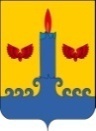 АДМИНИСТРАЦИЯ  СВЕЧИНСКОГО РАЙОНАКИРОВСКОЙ  ОБЛАСТИПОСТАНОВЛЕНИЕзаседания по установлению стажа муниципальной службыАДМИНИСТРАЦИЯ  СВЕЧИНСКОГО РАЙОНАКИРОВСКОЙ  ОБЛАСТИПОСТАНОВЛЕНИЕзаседания по установлению стажа муниципальной службыАДМИНИСТРАЦИЯ  СВЕЧИНСКОГО РАЙОНАКИРОВСКОЙ  ОБЛАСТИПОСТАНОВЛЕНИЕзаседания по установлению стажа муниципальной службыАДМИНИСТРАЦИЯ  СВЕЧИНСКОГО РАЙОНАКИРОВСКОЙ  ОБЛАСТИПОСТАНОВЛЕНИЕзаседания по установлению стажа муниципальной службы09.01.2019№7пгт Свеча пгт Свеча пгт Свеча пгт Свеча Ответственный исполнительОтдел ЖКХ, архитектуры и градостроительства администрации  районаСоисполнители муниципальной программыотсутствуютНаименование подпрограммотсутствуютЦели муниципальнойпрограммы-обеспечение финансового оздоровления отрасли жилищно-коммунального хозяйства (далее – отрасль ЖКХ);- создание условий для снижения себестоимости и повышения качества предоставляемых жилищно-коммунальных услуг;-обеспечение инвестиционной привлекательности жилищно-коммунального комплекса;-обеспечение государственной поддержки модернизации жилищно-коммунального комплекса;-повышение  качества  предоставляемых  коммунальных услуг потребителям;-создание благоприятных условий для проживания гражданЗадачи муниципальной программы-развитие системы теплоснабжения;-развитие системы водоснабжения;-модернизация имеющихся систем теплоснабжения и водоснабженияЦелевые показатели эффективности реализации муниципальной программыТеплоснабжение:-достижение производительной мощности при модернизации существующих тепловых сетей – 3,44 Гкал/час;достижение производительной мощности при установке нового котельного оборудования – 2,52 Гкал/час  0,37;Водоснабжение:-достижение  производительной мощности при укладке новых магистралей сетей водопровода –   /сут;-достижение  производительной мощности при введении в эксплуатацию новых скважин с установкой подкачивающих станций –  /сут;    -повышение  качества  предоставляемых  коммунальных услуг потребителям;-доля взносов жильцов на капитальный ремонт общего имущества в многоквартирных домахЭтапы и сроки реализации муниципальнойпрограммы2017-2021 годы, разбивка на этапы не предусмотренаОбъем финансового обеспечения муниципальной программыОбщий объем финансирования муниципальной программы составит -7118,89 тыс.рублей; в том числе:За счет средств областного бюджета – 6209,44 тыс. рублей; бюджета Свечинского городского поселения – 909,45тыс.рублей.Ожидаемые результаты реализации Программы1.обеспечение финансовой стабилизации жилищно-коммунального комплекса;2.улучшение качества и повышение надежности жилищно-коммунального обслуживания потребителей (в том числе населения);3. модернизация и обновление коммунальной инфраструктуры муниципального образования Свечинское городское поселение;4. повышение эффективности работы организаций ЖКХ и снижение себестоимости жилищно-коммунальных услуг;5.снижение эксплуатационных затрат, устранение причин возникновения аварийных ситуаций, угрожающих жизнедеятельности человека;6.снижение уровня потерь в системах теплоснабжения и водоснабжения;7.повышение хозяйственной самостоятельности предприятий ЖКХ и их ответственности за качество обслуживания потребителей;8.повышение инвестиционной привлекательности жилищно-коммунального комплексаКотельная № 8 (Депо»Котельная № 7 (СХТ)Котельная № 2 (Стадион)Котельная № 5 (Лесхоз)Котельная № 4 (ПМК)Диаметр магистрали мм.50-8950-8950-8950-10850-108Длина двухтрубной сети магистрали км.1,71,81,33,74,1Количество обслуживаемых объектов шт.76101318Площадь обслуживаемых объектов м.кв.1543,522457,012870,654100,318442,61Производительность котельных Гкал/час1,631,261,42,062,98Фактический отпуск теплоэнергии Гкал/час0,110,170,310,380,67Средняя температура теплоносителя ˚С.35-3637-5843-7040-5142-63Номер скважиныНомер скважиныНомер скважиныНомер скважиныНомер скважиныНомер скважиныНомер скважиныНомер скважиныНомер скважиныНомер скважины№ 1№ 2№ 3№ 4№ 5№6№ 7№ 8№ 9№ 1071821Год ввода в эксплуатацию1964196119661966197219611967196519731956Дебет скважины1012,5222112,51012,512,53010Паспортная производительность скважины куб. м  /сут240300528504300240300300720240Производительность скважины по факту куб. м /сут961202112021209612012028896Длина магистрали водопроводной сети87,18,545,236,94,85,84Количество подключенных объектов13482206140159606020530Паспортное давление в водопроводной сети, Атм.1,61,41,71,51,21,21,41,21,81,2Давление в водопроводной сети по факту, Атм.1,11,41,41,41,20,71,11,21,41,2Требуемый суточный водоотбор, куб.м/сут. 784711586107333312025Направление финансированияОбъем финансирования в 2017-2021 годах(тыс.рублей)Объем финансирования в 2017-2021 годах(тыс.рублей)Объем финансирования в 2017-2021 годах(тыс.рублей)Объем финансирования в 2017-2021 годах(тыс.рублей)Объем финансирования в 2017-2021 годах(тыс.рублей)Объем финансирования в 2017-2021 годах(тыс.рублей)Направление финансированиявсего                В том числе                В том числе                В том числе                В том числе                В том числеНаправление финансированиявсего2017 год2018 год2019 год2020 год2021 годОбластной бюджет6209,44777,005432,440,000,000,00Бюджет Свечинского городского поселения909,45118,8490,65100,00100,00100,00Итого7118,89895,85923,09100,00100,00100,00Наименование показателя2017год (отчетные данные)2018год (отчетные данные)2019 год2020 год2021 годИсточник получения информациидостижениепроизводительной мощности при модернизации существующих тепловых сетей(Гкал/час)10,8410,8410,8410,8410,84Паспортные данные оборудованиядостижениепроизводительной мощности при установке нового котельного оборудования (Гкал/час)11,4211,4211,4211,4211,42Паспортные данные оборудованиядостижениепроизводительной мощности при укладке новых магистралей сетей водопровода (куб.м/сут)16131613161316131613Паспортные данные оборудованиядостижениепроизводительной мощности при введении в эксплуатацию новых скважин с установкой подкачивающих станций (куб.м./сут)16131613161316131613Паспортные данные оборудования-повышение  качества  предоставляемых  коммунальных услуг потребителям-%90100100100100Расчетные данные-Доля взносов, перечисленных в Региональный фонд-%100100100100100Расчетные данные»№ п/пСтатусНаименование муниципальной программы , подпрограммы, областной целевой программы,ведомственной целевой программы, отдельного мероприятияГлавный распорядитель бюджетных средствИсточник финансированияИсточник финансированияИсточник финансирования                                                   Расходы (тыс.рублей)                                                   Расходы (тыс.рублей)                                                   Расходы (тыс.рублей)                                                   Расходы (тыс.рублей)                                                   Расходы (тыс.рублей)                                                   Расходы (тыс.рублей)                                                   Расходы (тыс.рублей)                                                   Расходы (тыс.рублей)                                                   Расходы (тыс.рублей)                                                   Расходы (тыс.рублей)№ п/пСтатусНаименование муниципальной программы , подпрограммы, областной целевой программы,ведомственной целевой программы, отдельного мероприятияГлавный распорядитель бюджетных средствИсточник финансированияИсточник финансированияИсточник финансирования201720172017201820182019201920202021Итого	             МОДЕРНИЗАЦИЯ ОБЪЕКТОВ ЖКХМуниципальная программаМуниципальная программа « Комплексное развитие систем коммунальной инфраструктуры муниципального образования Свечинское городское поселение» ВсегоВсегоВсего895,8895,8895,85923,095923,09100,00100,00100,00100,007118,89	             МОДЕРНИЗАЦИЯ ОБЪЕКТОВ ЖКХМуниципальная программаМуниципальная программа « Комплексное развитие систем коммунальной инфраструктуры муниципального образования Свечинское городское поселение» администрация Свечинского районаОбластной бюджетОбластной бюджетОбластной бюджет777,00777,00777,005432,445432,440,000,000,000,006209,44	             МОДЕРНИЗАЦИЯ ОБЪЕКТОВ ЖКХМуниципальная программаМуниципальная программа « Комплексное развитие систем коммунальной инфраструктуры муниципального образования Свечинское городское поселение» администрация Свечинского районаБюджет Свечинского городского поселенияБюджет Свечинского городского поселенияБюджет Свечинского городского поселения118,8118,8118,8490,65490,65100,00100,00100,00100,00909,45	             МОДЕРНИЗАЦИЯ ОБЪЕКТОВ ЖКХМуниципальная программаМуниципальная программа « Комплексное развитие систем коммунальной инфраструктуры муниципального образования Свечинское городское поселение» администрация Свечинского районаСредства предприятияСредства предприятияСредства предприятия0,000,000,000,000,000,000,000,000,000,00	             МОДЕРНИЗАЦИЯ ОБЪЕКТОВ ЖКХМуниципальная программаОтдельное мероприятие                                          МОДЕРНИЗАЦИЯ ОБЪЕКТОВ  ЖКХ                                           МОДЕРНИЗАЦИЯ ОБЪЕКТОВ  ЖКХ                                           МОДЕРНИЗАЦИЯ ОБЪЕКТОВ  ЖКХ                                           МОДЕРНИЗАЦИЯ ОБЪЕКТОВ  ЖКХ                                           МОДЕРНИЗАЦИЯ ОБЪЕКТОВ  ЖКХ                                           МОДЕРНИЗАЦИЯ ОБЪЕКТОВ  ЖКХ                                           МОДЕРНИЗАЦИЯ ОБЪЕКТОВ  ЖКХ                                           МОДЕРНИЗАЦИЯ ОБЪЕКТОВ  ЖКХ                                           МОДЕРНИЗАЦИЯ ОБЪЕКТОВ  ЖКХ                                           МОДЕРНИЗАЦИЯ ОБЪЕКТОВ  ЖКХ                                           МОДЕРНИЗАЦИЯ ОБЪЕКТОВ  ЖКХ                                           МОДЕРНИЗАЦИЯ ОБЪЕКТОВ  ЖКХ                                           МОДЕРНИЗАЦИЯ ОБЪЕКТОВ  ЖКХ                                           МОДЕРНИЗАЦИЯ ОБЪЕКТОВ  ЖКХ 	             МОДЕРНИЗАЦИЯ ОБЪЕКТОВ ЖКХМуниципальная программаСтроительный контроль капитальный ремонт котла, №4»ПМК»администрация Свечинского районаадминистрация Свечинского районаадминистрация Свечинского районаБюджет Свечинского городского поселенияБюджет Свечинского городского поселения12,8112,8112,810,000,000,000,000,0012,81	             МОДЕРНИЗАЦИЯ ОБЪЕКТОВ ЖКХМуниципальная программаРемонт теплотрассы от д. 5а ул. Октябрьская до котельной №5 «ПМК»Областной бюджетОбластной бюджет777,00777,00777,000,000,000,000,000,00777,00	             МОДЕРНИЗАЦИЯ ОБЪЕКТОВ ЖКХМуниципальная программаРемонт теплотрассы от д. 5а ул. Октябрьская до котельной №5 «ПМК»Бюджет Свечинского городского поселенияБюджет Свечинского городского поселения47,847,847,80,000,000,000,000,0047,8	             МОДЕРНИЗАЦИЯ ОБЪЕКТОВ ЖКХМуниципальная программаПроверка сметной документацииБюджет Свечинского городского поселенияБюджет Свечинского городского поселения10,910,910,927,527,50,000,000,0038,4	             МОДЕРНИЗАЦИЯ ОБЪЕКТОВ ЖКХМуниципальная программаКапитальный ремонт участка наружного трубопровода тепловых сетей от котельной до жилого дома ул.Октябрьская, д.5а пгт СвечаОбластной бюджетОбластной бюджет0,000,000,003554,473554,470,000,000,003554,47	             МОДЕРНИЗАЦИЯ ОБЪЕКТОВ ЖКХМуниципальная программаКапитальный ремонт участка наружного трубопровода тепловых сетей от котельной до жилого дома ул.Октябрьская, д.5а пгт СвечаБюджет Свечинского городского поселенияБюджет Свечинского городского поселения0,000,000,00187,08187,080,000,000,00187,08	             МОДЕРНИЗАЦИЯ ОБЪЕКТОВ ЖКХМуниципальная программаКапитальный ремонт участка наружного трубопровода тепловых сетей до жилого дома ул.Кооперативная, д.26 пгт СвечаОбластной бюджетОбластной бюджет0,000,000,00579,00579,000,000,000,00579,00	             МОДЕРНИЗАЦИЯ ОБЪЕКТОВ ЖКХМуниципальная программаКапитальный ремонт участка наружного трубопровода тепловых сетей до жилого дома ул.Кооперативная, д.26 пгт СвечаБюджет Свечинского городского поселенияБюджет Свечинского городского поселения0,000,000,0030,9230,920,000,000,0030,92	             МОДЕРНИЗАЦИЯ ОБЪЕКТОВ ЖКХМуниципальная программаПрокладка теплотрассы от дома ул.Мира №4 до Библиотеки в пгт СвечаОбластной бюджетОбластной бюджет0,000,000,00312,67312,670,000,000,00312,67	             МОДЕРНИЗАЦИЯ ОБЪЕКТОВ ЖКХМуниципальная программаПрокладка теплотрассы от дома ул.Мира №4 до Библиотеки в пгт СвечаБюджет Свечинского городского поселенияБюджет Свечинского городского поселения0,000,000,0016,4616,460,000,000,0016,46	             МОДЕРНИЗАЦИЯ ОБЪЕКТОВ ЖКХМуниципальная программаПрокладка теплотрассы от дома ул.Пушкина №32 до Дома культуры в     пгт СвечаОбластной бюджетОбластной бюджет0,000,000,00986,30986,300,000,000,00986,30	             МОДЕРНИЗАЦИЯ ОБЪЕКТОВ ЖКХМуниципальная программаПрокладка теплотрассы от дома ул.Пушкина №32 до Дома культуры в     пгт СвечаБюджет Свечинского городского поселенияБюджет Свечинского городского поселения0,000,000,0051,9151,910,000,000,0051,91	             МОДЕРНИЗАЦИЯ ОБЪЕКТОВ ЖКХМуниципальная программаСтроительный контрольБюджет Свечинского городского поселенияБюджет Свечинского городского поселения0,000,000,0065,565,50,000,000,0065,5	             МОДЕРНИЗАЦИЯ ОБЪЕКТОВ ЖКХМуниципальная программаОтдельное мероприятие	             МОДЕРНИЗАЦИЯ ОБЪЕКТОВ ЖКХМуниципальная программаВзносы на капитальный ремонт общего имущества  в многоквартирныхдомах, находящихся в муниципальной собственностиадминистрация Свечинского районаадминистрация Свечинского районаБюджет Свечинского городского поселенияБюджет Свечинского городского поселенияБюджет Свечинского городского поселенияБюджет Свечинского городского поселения46,4446,4472,8672,86100,00100,00100,00Прочие расходыБюджет Свечинского городского поселенияБюджет Свечинского городского поселенияБюджет Свечинского городского поселенияБюджет Свечинского городского поселения0,000,0038,4238,420,000,000,0038,42Пени0,850,850,000,000,000,000,000,85